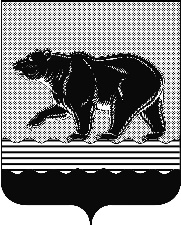 ПРЕДСЕДАТЕЛЬ ДУМЫ ГОРОДА НЕФТЕЮГАНСКАПОСТАНОВЛЕНИЕ от 26.09.2022                                                                                               № 44-ПО внесении изменений в нормативные затраты на обеспечение функций Думы города Нефтеюганска на 2022 год В соответствии с частью 5 статьи 19 Федерального закона от 05.04.2013 № 44-ФЗ «О контрактной системе в сфере закупок товаров, работ, услуг для обеспечения государственных и муниципальных нужд», руководствуясь постановлением Правительства Российской Федерации от 13 октября 2014 года № 1047 «Об общих правилах определения нормативных затрат на обеспечение функций государственных органов, органов управления государственными внебюджетными фондами и муниципальных органов, включая соответственно территориальные органы и подведомственные казённые учреждения», постановляю:1. Внести в постановление председателя Думы города Нефтеюганска от 16.08.2021 № 18-П «Об утверждении нормативных затрат на обеспечение функций Думы города Нефтеюганска на 2022 год» (в редакции от 02.08.2022 г. № 38-П) следующие изменения:1.1. Строки 1,2,3,4 приложения 9 изложить в следующей редакции:2. Разместить настоящее постановление в единой информационной системе в сфере закупок.3. Постановление вступает в силу после его подписания.                                                                                                                        Р.Ф. ГалиевИсп.: Галиуллина И.Ютел.:8(3463)2205451.Папка «Почетная грамота»Папка размером 22,5 х 31 см с изображением символики города, не более 100 штук в годНе более 1 700,00 рублей за 1 штукуОрганизационно-правовой отдел Думы города Нефтеюганска2.Бланк «Почетная грамота»Лист бумаги размером 420 x 297 мм, сложенный вдвое, плотностью 220 гр/м2, не более 120 штук в годНе более 325,00 рублей за 1 штукуОрганизационно-правовой отдел Думы города Нефтеюганска3.Папка «Поздравляем»Папка размером 22,5х31 см с надписью «Поздравляю», не более 100 штук в годНе более 1 700,00 рублей за 1 штукуОрганизационно-правовой отдел Думы города Нефтеюганска4.Бланк «Поздравляем»Лист бумаги размером 420 x 297 мм, сложенный вдвое, плотностью 220 гр/м2, не более 120 штук в годНе более 325,00 рублей за 1 штукуОрганизационно-правовой отдел Думы города Нефтеюганска